РЕШЕНИЕДвадцать первой сессии Совета депутатов четвертого созыва19.02.2021 г.                                                                                N 21-57Об утверждении Соглашения о передаче органамиместного самоуправления муниципального   образования«Черноануйское сельское поселение»  полномочийпо осуществлению внутреннего муниципального финансового контроля органов местного самоуправления органам местного самоуправления муниципального образования «Усть-Канский район»          В соответствии с частью  п.4 статьи 15 Федерального закона от 6 октября    2003 г. №131-ФЗ «Об общих принципах организации местного самоуправления в Российской Федерации», в соответствии со ст. 269.2 Бюджетного кодекса Российской Федерации РЕШИЛ:Утвердить Соглашение о передаче органами местного самоуправления муниципального образования «Черноануйское сельское поселение» полномочий по осуществлению внутреннего муниципального финансового контроля органов местного   самоуправления органам местного самоуправления муниципального образования «Усть-Канский район» (Соглашения прилагается).Направить копию решения в муниципальное образование «Усть-Канский район».Контроль за исполнением Решения возложить на постоянную комиссию Совета депутатов по экономической политике, бюджету и предпринимательству.Настоящее Решение вступает в силу со дня опубликования (обнародования) и распространяет свое действие на правоотношения, возникшие с 1 января 2021 года.Председатель Совета депутатовЧерноануйского сельскогопоселения______________ /Т.А.Акатьева/              Глава Черноануйского сельского поселения________________/Т.А.Акатьева/Российская ФедерацияРеспублика АлтайСовет  депутатов  муниципального                        образованияЧерноануйское поселение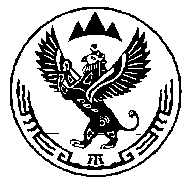 Россия ФедерациязыАлтай РеспубликаЧаргы-Оозы Jурттынмуниципал  тозомолининдепутаттарСоведи